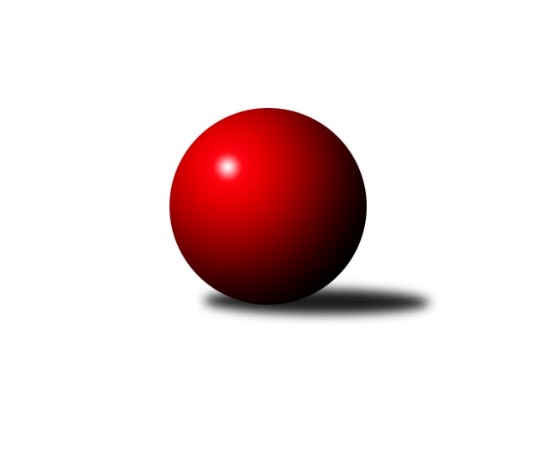 Č.4Ročník 2022/2023	23.5.2024 Východočeská divize dorostu 2022/2023Statistika 4. kolaTabulka družstev:		družstvo	záp	výh	rem	proh	skore	sety	průměr	body	plné	dorážka	chyby	1.	TJ Jiskra Hylváty A	3	3	0	0	24 : 0 	(18.0 : 0.0)	1268	6	873	396	24.3	2.	KK Svitavy A	4	3	0	1	26 : 6 	(11.0 : 7.0)	1163	6	826	338	37.8	3.	TJ Lokomotiva Č. Třebová A	2	2	0	0	14 : 2 	(9.0 : 3.0)	1143	4	804	339	35.5	4.	TJ Lokomotiva Trutnov A	2	1	0	1	6 : 10 	(5.0 : 3.0)	1188	2	834	354	35	5.	SKK Náchod A	4	1	0	3	10 : 22 	(4.0 : 14.0)	1143	2	817	326	40	6.	TJ Tesla Pardubice A	3	1	0	2	6 : 18 	(5.0 : 9.0)	1011	2	737	275	47	7.	KK V. Mýto A	4	0	0	4	2 : 30 	(2.0 : 18.0)	1062	0	773	289	49.3Tabulka doma:		družstvo	záp	výh	rem	proh	skore	sety	průměr	body	maximum	minimum	1.	TJ Jiskra Hylváty A	2	2	0	0	16 : 0 	(12.0 : 0.0)	1205	4	1255	1154	2.	KK Svitavy A	1	1	0	0	8 : 0 	(1.0 : 1.0)	1159	2	1159	1159	3.	TJ Lokomotiva Č. Třebová A	1	1	0	0	6 : 2 	(4.0 : 2.0)	1204	2	1204	1204	4.	TJ Tesla Pardubice A	2	1	0	1	6 : 10 	(5.0 : 3.0)	1070	2	1136	1003	5.	SKK Náchod A	3	1	0	2	8 : 16 	(4.0 : 10.0)	1230	2	1331	1125	6.	TJ Lokomotiva Trutnov A	0	0	0	0	0 : 0 	(0.0 : 0.0)	0	0	0	0	7.	KK V. Mýto A	2	0	0	2	0 : 16 	(2.0 : 10.0)	1005	0	1019	990Tabulka venku:		družstvo	záp	výh	rem	proh	skore	sety	průměr	body	maximum	minimum	1.	KK Svitavy A	3	2	0	1	18 : 6 	(10.0 : 6.0)	1164	4	1197	1127	2.	TJ Jiskra Hylváty A	1	1	0	0	8 : 0 	(6.0 : 0.0)	1332	2	1332	1332	3.	TJ Lokomotiva Č. Třebová A	1	1	0	0	8 : 0 	(5.0 : 1.0)	1081	2	1081	1081	4.	TJ Lokomotiva Trutnov A	2	1	0	1	6 : 10 	(5.0 : 3.0)	1188	2	1294	1081	5.	SKK Náchod A	1	0	0	1	2 : 6 	(0.0 : 4.0)	1056	0	1056	1056	6.	TJ Tesla Pardubice A	1	0	0	1	0 : 8 	(0.0 : 6.0)	953	0	953	953	7.	KK V. Mýto A	2	0	0	2	2 : 14 	(0.0 : 8.0)	1091	0	1190	992Tabulka podzimní části:		družstvo	záp	výh	rem	proh	skore	sety	průměr	body	doma	venku	1.	TJ Jiskra Hylváty A	3	3	0	0	24 : 0 	(18.0 : 0.0)	1268	6 	2 	0 	0 	1 	0 	0	2.	KK Svitavy A	4	3	0	1	26 : 6 	(11.0 : 7.0)	1163	6 	1 	0 	0 	2 	0 	1	3.	TJ Lokomotiva Č. Třebová A	2	2	0	0	14 : 2 	(9.0 : 3.0)	1143	4 	1 	0 	0 	1 	0 	0	4.	TJ Lokomotiva Trutnov A	2	1	0	1	6 : 10 	(5.0 : 3.0)	1188	2 	0 	0 	0 	1 	0 	1	5.	SKK Náchod A	4	1	0	3	10 : 22 	(4.0 : 14.0)	1143	2 	1 	0 	2 	0 	0 	1	6.	TJ Tesla Pardubice A	3	1	0	2	6 : 18 	(5.0 : 9.0)	1011	2 	1 	0 	1 	0 	0 	1	7.	KK V. Mýto A	4	0	0	4	2 : 30 	(2.0 : 18.0)	1062	0 	0 	0 	2 	0 	0 	2Tabulka jarní části:		družstvo	záp	výh	rem	proh	skore	sety	průměr	body	doma	venku	1.	TJ Lokomotiva Trutnov A	0	0	0	0	0 : 0 	(0.0 : 0.0)	0	0 	0 	0 	0 	0 	0 	0 	2.	KK V. Mýto A	0	0	0	0	0 : 0 	(0.0 : 0.0)	0	0 	0 	0 	0 	0 	0 	0 	3.	TJ Tesla Pardubice A	0	0	0	0	0 : 0 	(0.0 : 0.0)	0	0 	0 	0 	0 	0 	0 	0 	4.	TJ Jiskra Hylváty A	0	0	0	0	0 : 0 	(0.0 : 0.0)	0	0 	0 	0 	0 	0 	0 	0 	5.	SKK Náchod A	0	0	0	0	0 : 0 	(0.0 : 0.0)	0	0 	0 	0 	0 	0 	0 	0 	6.	TJ Lokomotiva Č. Třebová A	0	0	0	0	0 : 0 	(0.0 : 0.0)	0	0 	0 	0 	0 	0 	0 	0 	7.	KK Svitavy A	0	0	0	0	0 : 0 	(0.0 : 0.0)	0	0 	0 	0 	0 	0 	0 	0 Zisk bodů pro družstvo:		jméno hráče	družstvo	body	zápasy	v %	dílčí body	sety	v %	1.	Vojtěch Morávek 	TJ Jiskra Hylváty A 	6	/	3	(100%)		/		(%)	2.	Kryštof Vavřín 	TJ Jiskra Hylváty A 	6	/	3	(100%)		/		(%)	3.	Anthony Šípek 	TJ Jiskra Hylváty A 	6	/	3	(100%)		/		(%)	4.	Lucie Zelinková 	KK Svitavy A 	6	/	3	(100%)		/		(%)	5.	Lukáš Pail 	KK Svitavy A 	6	/	4	(75%)		/		(%)	6.	Petr Doubek 	SKK Náchod A 	4	/	2	(100%)		/		(%)	7.	Karolína Kolářová 	TJ Lokomotiva Č. Třebová A 	4	/	2	(100%)		/		(%)	8.	Adam Krátký 	KK Svitavy A 	4	/	2	(100%)		/		(%)	9.	Lucie Marešová 	TJ Lokomotiva Č. Třebová A 	4	/	2	(100%)		/		(%)	10.	Kristián Bodor 	KK V. Mýto A 	2	/	1	(100%)		/		(%)	11.	Danny Tuček 	SKK Náchod A 	2	/	1	(100%)		/		(%)	12.	Michal Turek 	TJ Lokomotiva Trutnov A 	2	/	2	(50%)		/		(%)	13.	Leoš Doležal 	TJ Lokomotiva Trutnov A 	2	/	2	(50%)		/		(%)	14.	Kamil Dvořák 	TJ Tesla Pardubice A 	2	/	2	(50%)		/		(%)	15.	Štěpán Třasák 	TJ Lokomotiva Č. Třebová A 	2	/	2	(50%)		/		(%)	16.	Jan Vízdal 	KK Svitavy A 	2	/	2	(50%)		/		(%)	17.	Vít Musil 	TJ Tesla Pardubice A 	2	/	3	(33%)		/		(%)	18.	Lukáš Hejčl 	SKK Náchod A 	2	/	3	(33%)		/		(%)	19.	Tomáš Lokvenc 	KK V. Mýto A 	0	/	1	(0%)		/		(%)	20.	Anna Chaloupková 	TJ Tesla Pardubice A 	0	/	1	(0%)		/		(%)	21.	Martin Doucha 	SKK Náchod A 	0	/	1	(0%)		/		(%)	22.	Petr Zima 	KK V. Mýto A 	0	/	2	(0%)		/		(%)	23.	Matěj Kulich 	TJ Lokomotiva Trutnov A 	0	/	2	(0%)		/		(%)	24.	Vojtěch Majer 	SKK Náchod A 	0	/	2	(0%)		/		(%)	25.	Martin Jireček 	SKK Náchod A 	0	/	2	(0%)		/		(%)	26.	Monika Nováková 	TJ Tesla Pardubice A 	0	/	3	(0%)		/		(%)	27.	Nikola Stráníková 	KK V. Mýto A 	0	/	4	(0%)		/		(%)	28.	Kamila Bodorová 	KK V. Mýto A 	0	/	4	(0%)		/		(%)Průměry na kuželnách:		kuželna	průměr	plné	dorážka	chyby	výkon na hráče	1.	SKK Nachod, 1-4	1251	877	373	32.8	(417.0)	2.	TJ Lokomotiva Česká Třebová, 1-4	1186	822	364	31.5	(395.5)	3.	Trutnov, 1-4	1140	827	313	39.5	(380.2)	4.	Svitavy, 1-2	1120	793	326	34.5	(373.3)	5.	Hylváty, 1-2	1088	768	320	37.8	(362.8)	6.	Pardubice, 1-2	1080	787	293	45.5	(360.2)	7.	Vysoké Mýto, 1-2	1071	779	292	50.3	(357.3)Nejlepší výkony na kuželnách:SKK Nachod, 1-4TJ Jiskra Hylváty A	1332	2. kolo	Danny Tuček 	SKK Náchod A	484	1. koloSKK Náchod A	1331	1. kolo	Petr Doubek 	SKK Náchod A	469	4. koloTJ Lokomotiva Trutnov A	1294	4. kolo	Petr Doubek 	SKK Náchod A	467	1. koloSKK Náchod A	1234	4. kolo	Kristián Bodor 	KK V. Mýto A	463	1. koloKK V. Mýto A	1190	1. kolo	Michal Turek 	TJ Lokomotiva Trutnov A	454	4. koloSKK Náchod A	1125	2. kolo	Anthony Šípek 	TJ Jiskra Hylváty A	453	2. kolo		. kolo	Vojtěch Morávek 	TJ Jiskra Hylváty A	447	2. kolo		. kolo	Kryštof Vavřín 	TJ Jiskra Hylváty A	432	2. kolo		. kolo	Lukáš Hejčl 	SKK Náchod A	426	2. kolo		. kolo	Leoš Doležal 	TJ Lokomotiva Trutnov A	420	4. koloTJ Lokomotiva Česká Třebová, 1-4TJ Lokomotiva Č. Třebová A	1204	3. kolo	Karolína Kolářová 	TJ Lokomotiva Č. Třebová A	444	3. koloKK Svitavy A	1169	3. kolo	Lucie Zelinková 	KK Svitavy A	426	3. kolo		. kolo	Jan Vízdal 	KK Svitavy A	413	3. kolo		. kolo	Lucie Marešová 	TJ Lokomotiva Č. Třebová A	385	3. kolo		. kolo	Štěpán Třasák 	TJ Lokomotiva Č. Třebová A	375	3. kolo		. kolo	Lukáš Pail 	KK Svitavy A	330	3. koloTrutnov, 1-4TJ Lokomotiva Trutnov A	1148	1. kolo	Karolína Kolářová 	TJ Lokomotiva Č. Třebová A	423	1. koloTJ Lokomotiva Č. Třebová A	1133	1. kolo	Michal Turek 	TJ Lokomotiva Trutnov A	420	1. kolo		. kolo	Matěj Kulich 	TJ Lokomotiva Trutnov A	384	1. kolo		. kolo	Lucie Marešová 	TJ Lokomotiva Č. Třebová A	372	1. kolo		. kolo	Leoš Doležal 	TJ Lokomotiva Trutnov A	344	1. kolo		. kolo	Štěpán Třasák 	TJ Lokomotiva Č. Třebová A	338	1. koloSvitavy, 1-2KK Svitavy A	1159	2. kolo	Jan Vízdal 	KK Svitavy A	426	2. koloTJ Lokomotiva Trutnov A	1081	2. kolo	Michal Turek 	TJ Lokomotiva Trutnov A	418	2. kolo		. kolo	Lucie Zelinková 	KK Svitavy A	374	2. kolo		. kolo	Lukáš Pail 	KK Svitavy A	359	2. kolo		. kolo	Leoš Doležal 	TJ Lokomotiva Trutnov A	338	2. kolo		. kolo	Matěj Kulich 	TJ Lokomotiva Trutnov A	325	2. koloHylváty, 1-2TJ Jiskra Hylváty A	1255	4. kolo	Vojtěch Morávek 	TJ Jiskra Hylváty A	424	4. koloTJ Jiskra Hylváty A	1154	3. kolo	Kryštof Vavřín 	TJ Jiskra Hylváty A	416	4. koloKK V. Mýto A	992	3. kolo	Anthony Šípek 	TJ Jiskra Hylváty A	415	4. koloTJ Tesla Pardubice A	953	4. kolo	Vojtěch Morávek 	TJ Jiskra Hylváty A	393	3. kolo		. kolo	Anthony Šípek 	TJ Jiskra Hylváty A	381	3. kolo		. kolo	Kryštof Vavřín 	TJ Jiskra Hylváty A	380	3. kolo		. kolo	Vít Musil 	TJ Tesla Pardubice A	365	4. kolo		. kolo	Tomáš Lokvenc 	KK V. Mýto A	339	3. kolo		. kolo	Nikola Stráníková 	KK V. Mýto A	330	3. kolo		. kolo	Kamila Bodorová 	KK V. Mýto A	323	3. koloPardubice, 1-2TJ Tesla Pardubice A	1136	3. kolo	Vít Musil 	TJ Tesla Pardubice A	429	3. koloKK Svitavy A	1127	1. kolo	Lucie Zelinková 	KK Svitavy A	424	1. koloSKK Náchod A	1056	3. kolo	Vojtěch Majer 	SKK Náchod A	382	3. koloTJ Tesla Pardubice A	1003	1. kolo	Adam Krátký 	KK Svitavy A	380	1. kolo		. kolo	Monika Nováková 	TJ Tesla Pardubice A	366	1. kolo		. kolo	Kamil Dvořák 	TJ Tesla Pardubice A	365	3. kolo		. kolo	Vít Musil 	TJ Tesla Pardubice A	362	1. kolo		. kolo	Lukáš Hejčl 	SKK Náchod A	345	3. kolo		. kolo	Monika Nováková 	TJ Tesla Pardubice A	342	3. kolo		. kolo	Martin Jireček 	SKK Náchod A	329	3. koloVysoké Mýto, 1-2KK Svitavy A	1197	4. kolo	Adam Krátký 	KK Svitavy A	440	4. koloTJ Lokomotiva Č. Třebová A	1081	2. kolo	Karolína Kolářová 	TJ Lokomotiva Č. Třebová A	408	2. koloKK V. Mýto A	1019	4. kolo	Nikola Stráníková 	KK V. Mýto A	391	4. koloKK V. Mýto A	990	2. kolo	Lukáš Pail 	KK Svitavy A	386	4. kolo		. kolo	Lucie Zelinková 	KK Svitavy A	371	4. kolo		. kolo	Nikola Stráníková 	KK V. Mýto A	352	2. kolo		. kolo	Štěpán Třasák 	TJ Lokomotiva Č. Třebová A	337	2. kolo		. kolo	Lucie Marešová 	TJ Lokomotiva Č. Třebová A	336	2. kolo		. kolo	Petr Zima 	KK V. Mýto A	333	4. kolo		. kolo	Petr Zima 	KK V. Mýto A	328	2. koloČetnost výsledků:	8.0 : 0.0	3x	6.0 : 2.0	4x	2.0 : 6.0	1x	0.0 : 8.0	4x